Постановление Региональный стандарт оказания услуги по обеспечению горячим питанием 1-4классов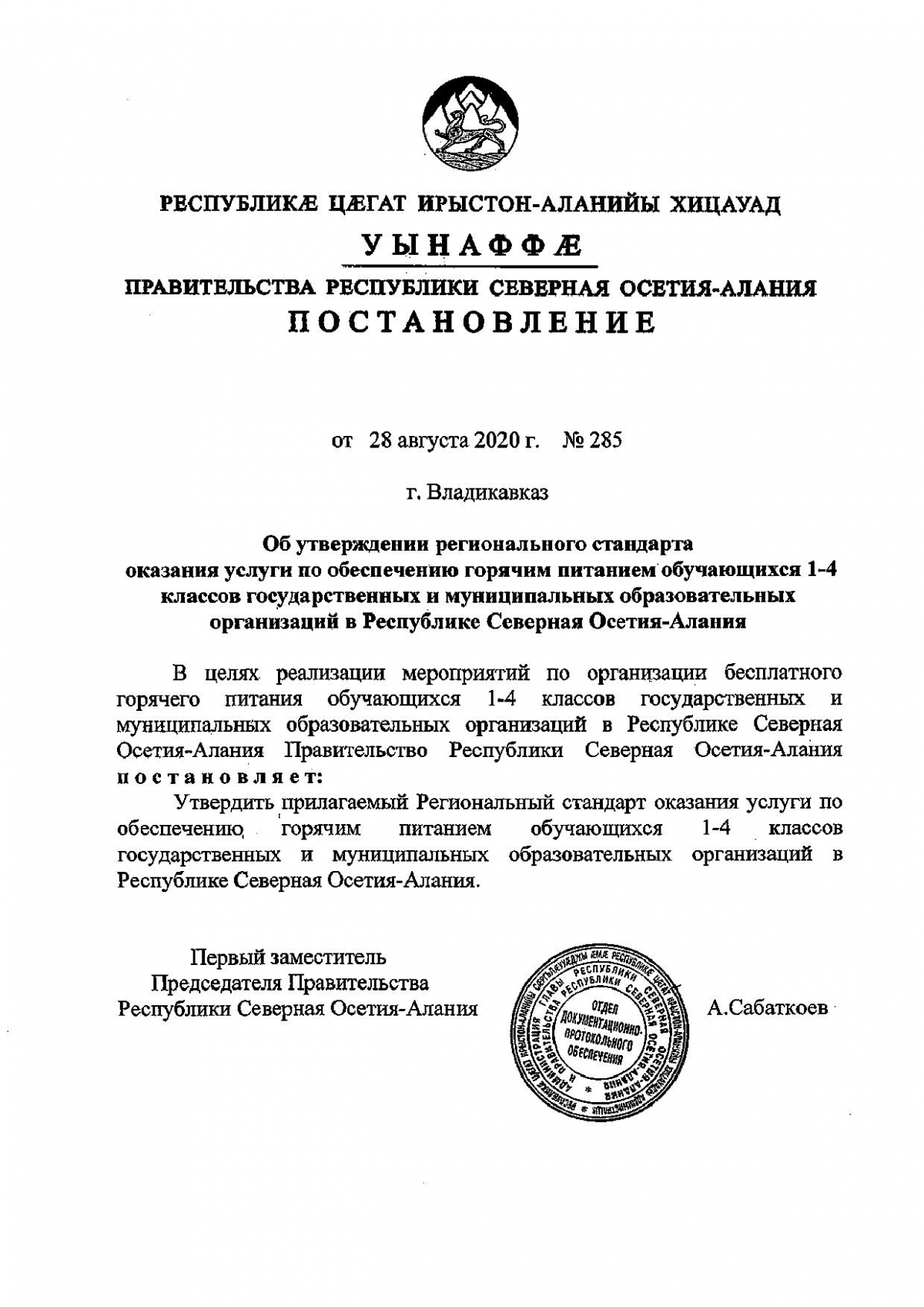 